Longitudinal Studies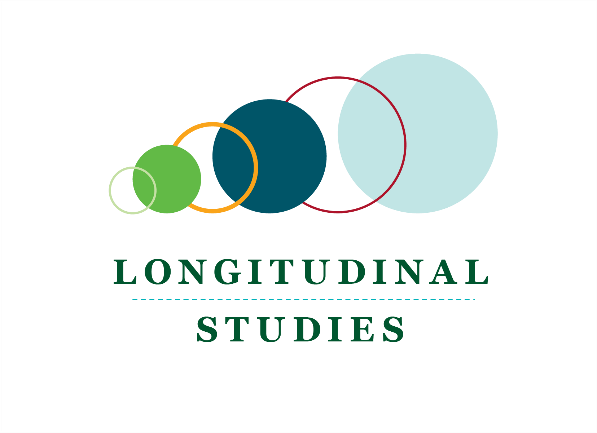 Growing Up in Australia: The Longitudinal Study of Australian ChildrenOverviewThe Longitudinal Study of Australian Children (LSAC) tracks children’s development and life course trajectories over time in today’s economic, social and political environment. It is conducted through a partnership between the Department of Social Services (DSS) and the Australian Institute of Family Studies (AIFS). A group of leading researchers from universities around Australia provide content and methodology advice.The study content covers multiple aspects of individual, family, community and society characteristics for each individual. It has a broad multi-disciplinary base, and examines policy-relevant questions about development and lifetime wellbeing.Purpose of the studyLSAC examines the impact of Australia’s unique social and cultural environment on the next generation. A major aim of the study is to identify policy opportunities for early intervention to improve support for children and their families.Study ParticipantsLSAC commenced in 2004 with two cohorts of around 5,000 children each, aged 0 - 1 and 4 - 5 years. Participants are a representative sample of children of these ages across Australia at that time, except for those living in remote locations. Data is collected every two years. Study participants include the child (when of an appropriate age) and parents (both resident and non-resident), carers, teachers, and the interviewer’s own observations. Data managementLSAC data is linked to the National Assessment Program – Literacy and Numeracy (NAPLAN), the Australian Early Development Census (AEDC), and sources of administrative data including the Medicare Benefits Schedule (MBS), and the Pharmaceutical Benefits Schedule (PBS).All information collected from and about study participants is held in strict confidence. Interviewers, researchers and others involved in the study comply with the Privacy Act 1988 which dictates how we collect and hold study data. Access to data is limited to authorised data users for use in approved research and analysis.Use of LSACLSAC data have been used in over 300 academic research publications and over 200 reports. Analyses using LSAC data have made major contributions to policy development, including:modelling the impacts of paid parental leaveinforming family law reformsthe development of the Australian Early Development Census (AEDC)Australian Human Rights Commission Children’s Rights reportresearch into childhood obesityvarious reports by the Productivity Commission, Australian Communications and Media Authority, Australian Institute of Health and Welfare, and the Australian Institute of Family Studies.More information is available on the website: GrowingupinAustralia.gov.auStudy content overviewFamily demographicsSexAgeRelationships within familyRelationship historyEthnicityArrival in AustraliaCountry of birthIndigenous statusType of familyChildren living elsewhereNon-resident childrenParental educationSocioeconomic positionReligionChild’s general developmentGlobal physical healthPhysical  measurementBehaviourChild’s social and emotional outcomesBehaviourEmotional developmentSocial developmentTemperamentChild’s learning and cognition outcomesLanguage developmentMatrix reasoningExecutive functioningSchool readinessReadingWritingNumeracyFinancesFinancial stressFinancial literacyGovernment benefitsIncomePaid workCombining work and familyLabour force statusJob duties and responsibilitiesLeave entitlementsJob searchWorking conditionsHousingKey indicatorCurrent housingPrevious housingHome environmentNeighbourhood liveability/facilitiesSocial capitalAttachment to family/friendsContact with family/friendsNeighbourhood belongingNeighbourhood safetySocial supportService use and unmet needsVolunteeringCivic activities/social participationHealth behaviourAlcohol consumptionDiet and nutritionPhysical activitySun exposureSmokingSubstance useHelp seeking behavioursAttitudes towards risk behavioursSexual behaviours and pregnancySelf-harming and suicidal behavioursHealth statusGlobal healthLife satisfactionDisabilityMedical conditionsMental healthMedical historyOral healthInjuriesOngoing medical conditionsHospital staysSleeping problemsCarer activitiesParentingConsistent parentingHostile parentingParental warmthInductive reasoningParental monitoringParental involvementParental self- efficiencyDemandingnessResponsivenessAutonomy grantingProgram characteristicsFormal/informal careHoliday careCarer-child affectionEducation/care choicesPayment for child careSchool/care enjoymentTime in careCarer qualificationEducationInterest in subjectsSchool environmentMotivation to learnSchool belongingEducation choiceSchool typeSchool facilitiesSchool liking and satisfactionAbsenteeismTeacher qualificationParent living elsewhere (PLE)Child supportContact with childPLE characteristicsPLE household infoQuality of relationship with child and other parentType of familyParental involvementRelationshipsCouple relationshipsFamily cohesionFamily violence indicatorsGender role attitudesChild’s home environmentActivities at homeActivities outside the homeActivities with familyExpectations about educationParental involvementExtra-curricular activitiesInternet useTV, computer and electronic games useIntergenerational dataEducational qualificationAlcohol and drug useMental and physical healthBreadwinnerFinancial difficultiesParental educational interestPubertyFuture topicsGamblingDrivingVarious risk behavioursEducation-work transitionHigher educationStudy child’s offspring